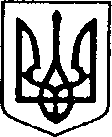 УКРАЇНАЧЕРНІГІВСЬКА ОБЛАСТЬН І Ж И Н С Ь К А    М І С Ь К А    Р А Д АВ И К О Н А В Ч И Й    К О М І Т Е ТР І Ш Е Н Н Я  від  04   листопада  2021 р.		 м. Ніжин		                                №  416Про розгляд матеріалів опікунської ради	Відповідно до статей 34, 42, 52, 53, 59, 73 Закону України «Про місцеве самоврядування в Україні», Регламенту виконавчого комітету Ніжинської міської ради VIII скликання, затвердженого рішенням Ніжинської міської ради Чернігівської області від 24 грудня 2020 року № 27-4-2020,  протоколу засідання опікунської ради від 01.11.2021 р. та розглянувши заяви громадян, виконавчий комітет міської ради вирішив:1. На підставі статті 60, 62, 63 Цивільного кодексу України затвердити подання органу опіки та піклування про те, що:1.1. ПІП, (25.01.1968 р. н.), директора Ніжинського дитячого будинку-інтернату, можливо призначити опікуном ПІП, (22.08.2003  р.н., ) у разі визнання її недієздатною.1.2. ПІП, (25.01.1968 р. н.), директора Ніжинського дитячого будинку-інтернату, можливо призначити опікуном ПІП, (10.07.2002 р.н.,) у разі визнання його недієздатним.1.3. ПІП, (25.01.1968 р. н.),  директора Ніжинського дитячого будинку-інтернату, можливо призначити опікуном ПІП, (10.07.2002 р.н.,) у разі визнання її недієздатною.2. Начальнику служби у справах дітей Рацин Н.Б. забезпечити оприлюднення даного рішення на офіційному сайті міської ради протягом 5 робочих днів з дня його прийняття.3.Контроль за виконанням рішення покласти на заступника міського голови з питань діяльності виконавчих органів ради Грозенко І.В.Міський голова                                                                           Олександр КОДОЛА